Министерство образования и науки РФФедеральное государственное бюджетное образовательное учреждение высшего профессионального образования«Сибирский государственный автомобильно-дорожный университет(СибАДИ)»Кафедра ТНКИПОЯСНИТЕЛЬНАЯ ЗАПИСКАКП-ТМ-СДМ-10.01.ПЗобозначениеК курсовому проекту (работе)по дисциплине Тяговая механика строительных и дорожных машинКолесная машинаАвторГончаров В.Д. гр. НТКб-17Z1ФИО группаРуководительк.т.н., доц. Лиошенко В.И.должность ФИОПроект защищен________________________________________________________число оценкаОмск – 2020.СодержаниеВведениеТяговые показатели трактора и эффективность его использования в строительных работах в соответствии с назначением и условиями эксплуатации зависят от правильного выбора основных параметров: силы тяжести, мощности и вида регуляторной характеристики двигателя, передаточных чисел трансмиссии. При выполнении тягового расчета трактора определяется сопротивление при работе, анализ его основных эксплуатационных свойств. Все расчеты проводятся в Международной системе единиц измерения физических величин.Тяговые качества оцениваются тяговыми характеристиками, которые представляют собой графическое выражение реальных выходных тяговых параметров строительно-дорожных, определенных результатами совместной работы движителя, трансмиссии и двигателя.1Техническая характеристикаТрактор МТЗ 82 (Беларус) - это агрегат Минского тракторного завода (МТЗ),  он оснащен двигателем мощностью в 58 кВт, является универсальным трактором класса 1,4. Главное предназначение трактора МТЗ 82 - это  выполнения различных сельскохозяйственных и строительных работ с навесными, полунавесными и прицепными машинами и орудиями. Для этого в базовой комплектации он располагает двумя парами выводов гидросистемы и оборудован механической навеской и поперечиной прицепного устройства. Кроме того, тракторы МТЗ-82 могут использоваться для выполнения трудоемких работ в агрегате с экскаваторами, бульдозерами, погрузчиками, а также на специальных транспортных работах и для привода различных стационарных машин. Таблица 1 – Основные технические параметры трактора МТЗ-82В таблице 1 приведены основные технические характеристики, необходимые для расчетов, а на рисунке 1 изображен общий вид трактора МТЗ-82.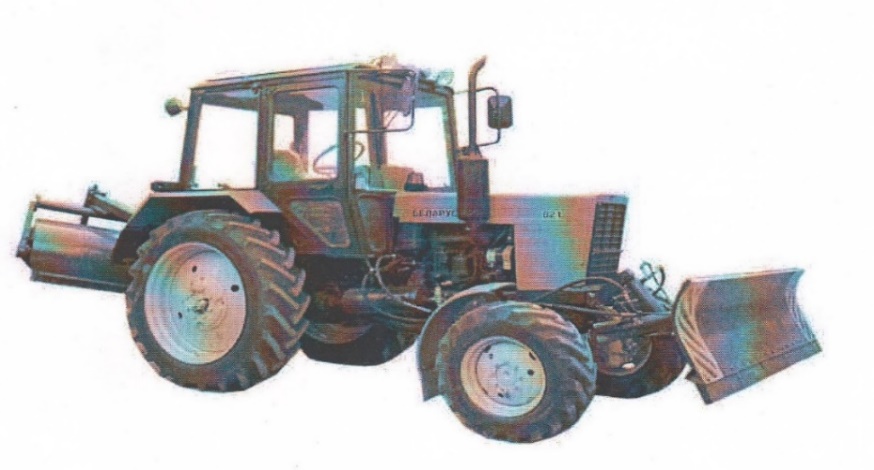 Рисунок 1 – Трактор МТЗ-82На рисунке 2 представлена регуляторная характеристика двигателя Д-240.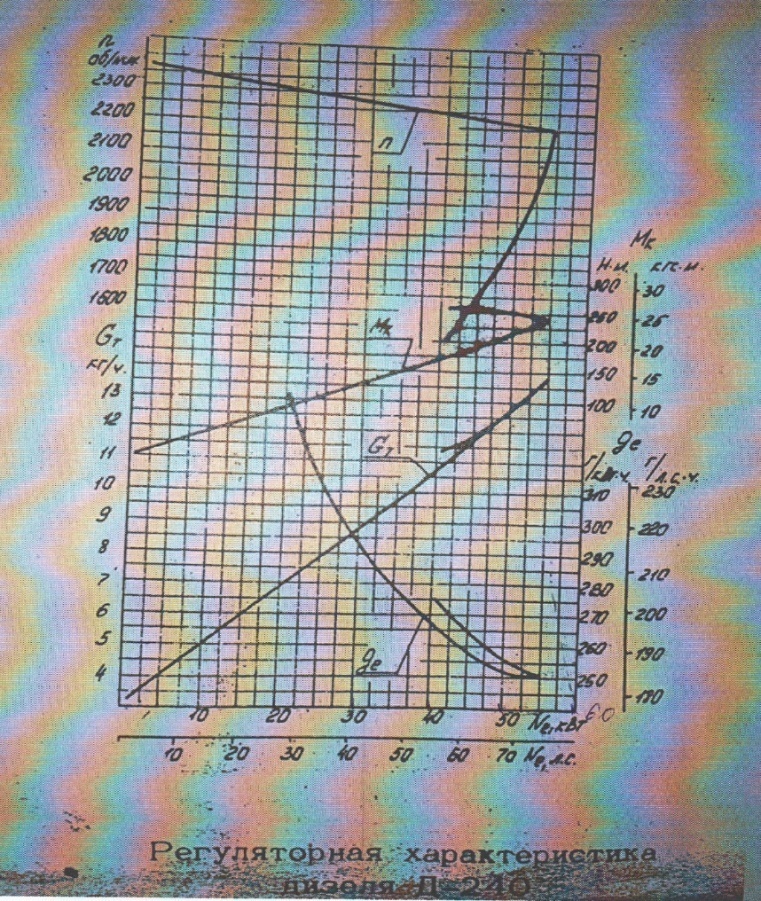 Рисунок 2 – Регуляторная характеристика двигателя Д-2402 Построение кривой буксованияКоэффициент буксования определяется по формуле [1].,				(2)где А, B, n– коэффициенты, зависящие от типа шин, рисунка протектора, давления воздуха, вида, состояния и влажности грунта;T – сила тяги, Н;R – реакция грунта на ведущую ось, Н.Согласно исходным данным: грунт – плотный свежесрезанный суглинок, примем давление в шинах 0,16 МПа, тогда имеем следующие значения коэффициентов: .При расчете коэффициента буксования зададимся силой тяги на крюке и произведем расчет до 100% по формуле 2. Полученные данные занесем в таблицу 2.Таблица 2 – Расчет значений коэффициента буксованияНа основании расчетных данных  таблицы 2 строим кривую буксования в квадранте I, на миллиметровке.3 Определение сопротивления движениюСилу сопротивления качению машины определим по формуле[1].,						                       (3)где  – сила тяжести трактора, Н; – коэффициент сопротивления качению,  (для плотного свежесрезанного суглинка и давлению в шинах 0,16 МПа)[1].Найденное значение отложим влево от точки О в масштабе силы тяги и обозначим полученную точку . Из точки О1 проведем ось Рк параллельно оси Т в том же масштабе.4 Построение кривой окружной силы движителяДля построения окружной силы движителя разместим во II квадранте регуляторную характеристику двигателя в функции крутящего момента , , . Исходя из рисунка 2, построим таблицу 3.Таблица 3 – Значения параметровОкружная сила колесного движителя определяется по формуле [1, с. 113],						(4)где  – крутящий момент двигателя, Н*м; – передаточное число трансмиссии для первой передачи, ; – КПД трансмиссии для первой передачи, [2]; – динамический радиус колеса, определяемый по формуле 5, м.						(5)где  – свободный радиус ведущего колеса, м, ..Зададим крутящий момент двигателя  и , поскольку  – линейная зависимость, для построения графика достаточно двух точек.По полученным значениям в I квадранте для первой передачи строим зависимость .5 Построение зависимости действительной скорости движенияДействительная скорость движения машины определяется из формулы,				(6)где  – действительная скорость движения машины, км/ч; – число оборотов двигателя, об/мин; – динамический радиус, м, ; – передаточное число трансмиссии для первой передачи, ; – коэффициент буксования, %,  из таблицы 2.Максимальное значение действительной скорости движения машины  определяется при .Задавая силу тяги, на пересечениях восстановленных перпендикуляров с кривымииво втором квадранте,найдем значения действительной скорости:Полученные данные занесем в таблицу 4.Таблица 4 – Значения действительной скоростиНа основании полученных расчетных значений строим основную зависимость тяговой характеристики – действительную скорость движения машины .6 Построение кривой часового расхода топливаСтроим основную зависимость тяговой характеристики – кривую часового расхода топлива . Численные значения T и Ge берем из графика и заносим в таблицу 5.Таблица 5 – Значение часового расхода топлива7 Построение производных зависимостей тяговой характеристики7.1 Построение кривой тяговой мощностиТяговая мощность определяется по формуле ,				(7)где  – тяговая мощность, кВт,– действительная скорость движения машины, км/ч (из таблицы 5); – сила тяги, Н (из графика).Задаваясь значениями силы тяги Т по графику и действительной скорости движения машины , рассчитаем тяговую мощность:Полученные значения занесем в таблицу 6.Таблица 6 – Значения тяговой мощностиПо рассчитанным значениям построим кривую тяговой мощности.7.2 Построение кривой удельного расхода топливаУдельный расход топлива определяется по формуле,						(8)где  – удельный расход топлива, г/(кВт*ч); – часовой расход топлива, кг/ч; – тяговая мощность, кВт.Задаваясь силой тяги, тяговой мощностью и часовым расходом топлива из графика, рассчитаем удельный расход топлива:Полученные данные внесем в таблицу 7.Таблица 7 – Значения удельного расхода топливаНа основании расчетов построим кривую удельного расхода топлива.7.3 Построение кривой тягового КПДТяговый КПД определяется по формуле,							(9)где  – тяговая мощность, рассчитанная в зависимости от силы тяги, кВт; – тяговая мощность в функции крутящего момента, кВт.Задаемся силой тяги, тяговой мощностью из таблицы 6, а эффективной тяговой мощностью  из графика, проводим расчетПолученные данные внесем в таблицу 8.Таблица 8 – Значения тягового КПДНа основании расчетов и таблицы 8 построим кривую тягового КПД.ЗаключениеТрактор МТЗ-82 является распространенной машиной для проведения сельскохозяйственных, строительных работ. В связи с этим возникает необходимость не только знать его устройство и технические характеристики, но и уметь проводить эксплуатационные расчеты. В практике эксплуатационных расчётов часто возникает необходимость определения эксплуатационных показателей машин. Чаще всего это требуется при расчете состава машинно-тракторных агрегатов, при проектировании технологических процессов и т.д. Основными показателями эксплуатационных свойств трактора являются мощность двигателя, движущая сила, тяговое усилие, скорость движения и другие параметры, расчет которых был проведен в данной работе.В реальных условиях в состав машинно-тракторных агрегатов могут входить различное количество рабочих машин с соответствующими сцепками и дополнительными устройствами, поэтому основной задачей является определение влияния различных факторовна эксплуатационные показатели агрегатов.Список использованных источниковДорожные машины. Часть I. Машины для земляных работ / К.А. Артемьев[и др.]. – 3-е изд., перераб. и доп. – М.: Машиностроение, 1972. – 504 с.Курочкин И.М. Производственно-техническая эксплуатация МТП: учебное пособие /  И.М. Курочкин, Д.В. Доровских. – Тамбов: Изд-во ФГБОУ ВПО «ТГТУ», 2012. – 200 с.Ульянов Н.А. Теория самоходных колесных землеройно-транспортных машин / Н.А. Ульянов. – М.: Машиностроение, 1969. – 520 с.Введение…………………………………………………………………….....Введение…………………………………………………………………….....31Техническая характеристика……………………….………………………42Построение кривой буксования………………………………………...63Определение сопротивления движению…………..…………………...84Построение кривой  окружной силы движителя……………………..95Построение зависимости действительной скорости движения………116Построение кривой часового расхода топлива………………………..137Построение производных зависимостей тяговой характеристики..147.1Построение кривой тяговой мощности……………….………………147.2Построение кривой удельного расхода топлива……………………147.3Построение кривой тягового КПД…………………………………..15Заключение…………………………………………………………………Заключение…………………………………………………………………17Список использованных источников……………………………………...Список использованных источников……………………………………...18ХарактеристикаЗначениеТракторМТЗ-82Тип движетеляКолесныйМарка двигателяД-240Номинальная мощность двигателя58 кВтРассматриваемая передачаТипоразмер шин ведущих колес 15,5R38 / Динамический радиус ведущего колесаПередаточное число на     передачеМасса эксплуатационная4000 кгГрунтПлотный свежесрезанный суглинокДавление воздуха в шинах                          МПаНагрузка на заднюю ведущую  ось24400 НТ,Н00.000.000.000.000.0092500.380.040.000.004.02125000.510.050.000.037.72150000.610.060.020.1117.33170000.700.070.060.3037.39180000.740.070.090.4855.44190000.780.080.140.7481.87195200.800.080.170.9299.940237503,310235043,8520230087,56,8302275131,38,8402250168,810,8502220212,512,8592200256,514,8572000272,014,3541800283,013,9491600292,013,5441400298,013,0Т,Н, км/ч02375017.37400023501.7516.88800023003.5016.231060022904.0016.081200022756.5015.561250022507.7015.1915000222017.3013.4317000220037.4010.0718000218055.407.11Т,Н, км/ч023750,017,373,3400023501,7516,888,4800023003,5016,2312,51060022904,016,0814,81256022507,715,1913,0Т,Н, км/ч017,370400016,8818,37800016,2335,32900016,1539,541060016,0846,361256015,1951,89Т,Н, кг/ч03,3040008,418,4456,52800012,535,3354,11900013,239,5334,181060014,846,4318,971256013,051,90250,48Т,Н0090400018,428,50,65800035,3490,72900039,5550,721060046,4580,80